Unit 9 Prerequisite Skills Review				Name: ______________________________Simplifying Expressions:1) Circle ALL of the following expressions that are equivalent to 24y + 88.  SHOW ALL WORK BELOW.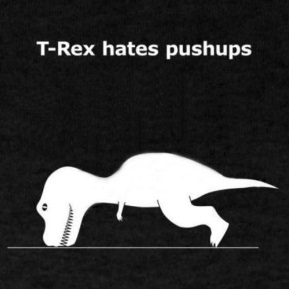 	a. 4(6y + 22)		b. 8(3y + 88)		c. 4(6y + 88)		d. 24(y + 88)	e. 2(44 + 12y)		f. 6y + 18 + 88		g. 112y			h. 88 + 24y2) Simplify 6x² + 15x² + 4y² - 6x²			3) Simplify 7xy³ + 13x³y - x³y + 23x³y4) Simplify 15(x² + 4x) + 3(2x² + 5x)			5) Simplify 13(2xy² + 3y) + (2xy² + 5xy²)Rational Numbers Review6) Fill in the table with at least 3 examples and non-examples of each:7)  8 + (-19) + 14		8)  -41 – (-8)			9)  -6 • -4 • -2			10) -18 ÷ -411) -19 + 11 + 8		12) 52 – 98			13) 2.5 • (-4)			14) Writing the Expressions and/or Equations:15) -3 more than twice a number ______________________________________16)  6 less than four times a number is 19 ________________________________17)  the sum of 16 and half of x equals 4 __________________________________Solving Equations:SHOW ALL WORK!!18)  x  –   9 =  -11		19)  y   +  -4.5  =  -13			20)  -1.2m  =  -6            +  9      + 9           x       =   -2       -2  -  9  =  -11       -2 + (-9)= -1121)    =  -25			22)  n  -  (-2.3) =  2			23)  b  +  (-3)  =  Two-Step Equations:Using any method (substitution or inverse operations), determine the value of each variable:24)  -4x  +  5  = 	17		a. -3		b. 3		c. -5		d. 1225)  3b  -  8  = -2			a. 24		b. -2		c. 2		d. -3.326)  2x  - 6  = 14			a. 4		b. -4		c. 10		d. 20Inequalities: Graph each inequality on a number line, and list 3 possible solutions AND 3 non-solutions.  ExamplesNon-examplesWhole NumbersIntegersRational NumbersGraph on a Number Line:Possible SolutionsNon-solutions27)  x > -1128)  z  <  ½ 